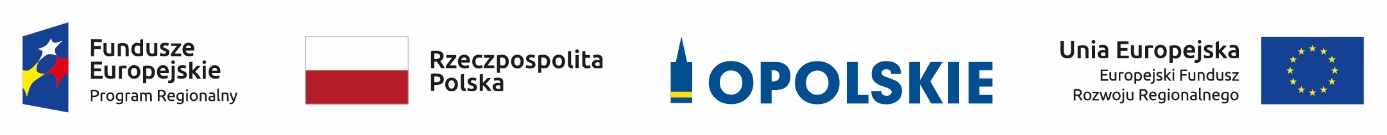 Lista projektów złożonych w ramach konkursowej procedury wyboru projektów dla poddziałania 
2.2.1 Przygotowanie terenów inwestycyjnych RPO WO 2014-2020 zakwalifikowanych do I etapu oceny, tj. oceny formalnej.     Źródło: opracowanie własne na podstawie danych z Systemu SYZYF RPOWO 2014-2020.Lp.Nr wnioskuNazwa wnioskodawcyTytuł projektu1RPOP.02.02.01-16-0001/20Gmina KluczborkUzbrojenie terenu WSSE przy ul. Wołczyńskiej
 w Kluczborku